Список кандидатов в 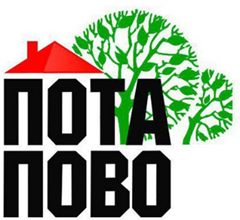 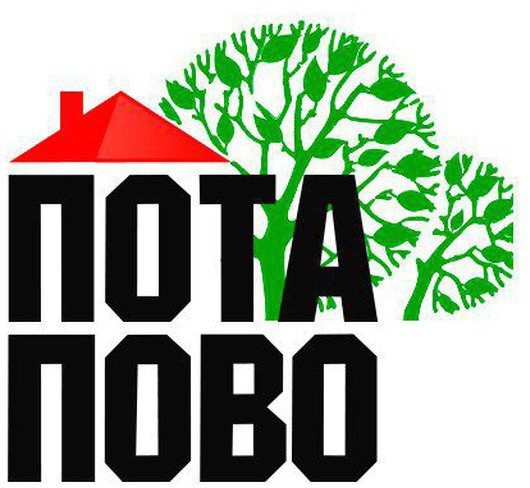 состав Ревизионной комиссии1.   Никандрова Татьяна ВячеславовнаОбразование: высшее. Ярославский педагогический институт имени К.Д. Ушинского, Московский педагогический университет.Специальность: преподаватель химии; менеджмент в образовании теория и практика управления образованием.Семейное положение: замужем.__________________________________________________________2.  Бабков-Эстеркин Александр Сергеевич
Образование: высшее. Московский государственный Горный университет; Всероссийская академия внешней торговли.Специальность: инженер-эколог; экономистСемейное положение: женат.3.  Потемкин Алексей ПавловичОбразование: высшее (экономическое). Институт банковского дела.Специальность: предприниматель.Семейное положение: женат.4.  Григорьев  Василий  БорисовичОбразование: высшее финансово-экономическое (финансы и кредит). РАНХиГС при президенте РФ.Специальность: государственное и муниципальное управление.Семейное положение: женат.______________________________________________________________5.  Нацибуллина  Ольга  РафаилевнаОбразование: высшее. Московский государственный университет коммерции, специальность «Бухгалтерский учет и аудит»; квалификационный аттестат аудитора; диплом АССА по международной финансовой отчетности.Специальность: аудитор. Член СРО аудиторов Ассоциация «Содружество».Семейное положение: замужем.